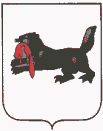 Иркутская область  Тулунский районДУМА НИЖНЕБУРБУКСКОГО  СЕЛЬСКОГО  ПОСЕЛЕНИЯ                                         РЕШЕНИЕ«27 »   02    .				               № 6\1д.Нижний БурбукО  утверждении структуры администрацииНижнебурбукского сельского поселения В соответствии со ст. ст. 22, 40 Устава Нижнебурбукского   муниципального  образования, для приведения в соответствие с постановлением Правительства Иркутской области от 29.12.2009 года №  407/186-пп «Об  установлении нормативов формирования расходов на оплату труда депутатов, выборных должностных лиц местного самоуправления, осуществляющих свои полномочия на постоянной основе, муниципальных служащих муниципальных образований  Иркутской области»,Оссийской  Федерации (за  исключением  субвенций) и  (или)  налоговых  доходов  по  дополнительным  нормативам  отчислений  в  течении  двух  из  трех  ввввврдлщш2091шо3 Дума  Нижнебурбукского сельского поселения РЕШИЛА:Утвердить структуру администрации Нижнебурбукского сельского поселения:Глава Нижнебурбукского сельского поселения                                       Ведущий специалист                                      Специалист2. Настоящее решение вступает в силу с  1  марта  2010года.Глава Нижнебурбукского сельского  поселения                                   В.А.Котельников